MISE EN PLACE DU 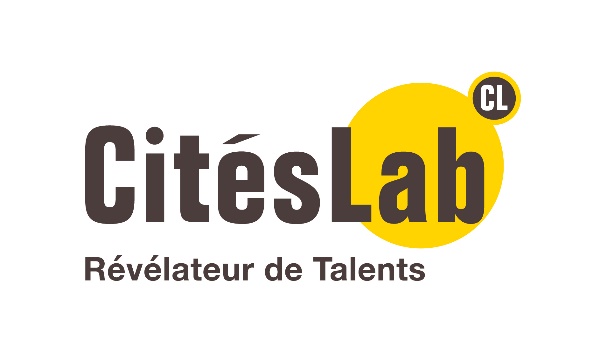 CITESLAB - REVELATEURS DE TALENTS&VOLONTAIRES DE L’ENTREPRENEURIAT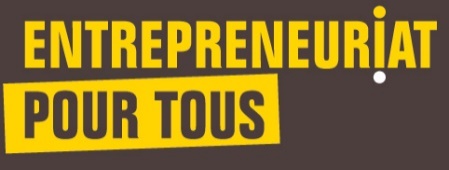 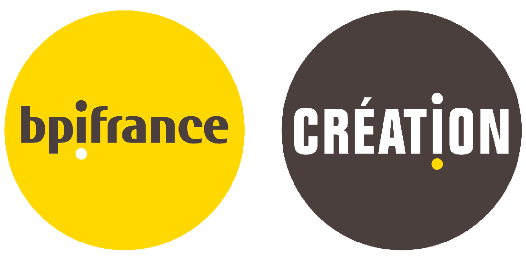 SOMMAIRECITESLAB - REVELATEURS DE TALENTS	4PARTIE I - DESCRIPTION DE LA DEMANDE	4PARTIE II - IDENTIFICATION DE LA STRUCTURE « CANDIDATE » (OU « PORTEUR DE PROJET »)	5PARTIE III – PRESENTATION DE LA STRUCTURE « CANDIDATE » (OU « PORTEUR DE PROJET »)	6PARTIE IV – PRESENTATION DU DISPOSITIF CITESLAB ET SON DEPLOIEMENT SUR LES TERRITOIRES	7VOLONTAIRES DE L’ENTREPRENEURIAT	14PARTIE I - DESCRIPTION DE LA DEMANDE	14PARTIE II – PRESENTATION DE LA DEMANDE	15PARTIE III – VOLONTAIRES DE L’ENTREPRENEURIAT	16CADRE JURIDIQUEDEMANDE DE SUBVENTION 2021-2023 – CITESLAB - REVELATEURS DE TALENTS & VOLONTAIRES DE L’ENTREPRENEURIATSur un plan strictement juridique, les documents et informations demandées par Bpifrance dans le cadre des demandes de subvention Volontaires de l’Entrepreneuriat sont encadrées par la règlementation suivante :Le code monétaire et financier : art L 511-33 et L 531-12 et suivants relatifs au secret des affaires, accords de confidentialité et/ou secret professionnel bancaireLoi n°2016-1691 relative à la transparence, à la lutte contre la corruption et à la modernisation de la vie économique (dite Loi Sapin 2)Le Règlement (UE) 2016/679 du Parlement européen et du Conseil du 27 avril 2016, relatif à la protection des personnes physiques à l'égard du traitement des données à caractère personnel et à la libre circulation de ces données. Le RGPD encadrant l’utilisation des données à caractère personnel collectées par BpifranceCITESLAB - REVELATEURS DE TALENTSPARTIE I - DESCRIPTION DE LA DEMANDEHISTORIQUE DE LA RELATION AVEC LA CDC, AFE Date des précédentes conventions – Montant des subventions octroyées PARTIE II - IDENTIFICATION DE LA STRUCTURE « CANDIDATE » (OU « PORTEUR DE PROJET »)FICHE SIGNALETIQUE DE LA STRUCTURECONTACTS OPERATIONNELS POUR LE SUIVI DE LA DEMANDE ET DU PROJETPARTIE III – PRESENTATION DE LA STRUCTURE « CANDIDATE » (OU « PORTEUR DE PROJET »)PRESENTATION DE LA STRUCTURE CANDIDATE Activités, moyens, présentation succincte des actions antérieures menées par le candidat etc.  (20 lignes max)Bilan de l’activité 2020 (indicateurs de résultats)Motivation du choix de la structure candidateDémonstration de l’ancrage local et du soutien de l’écosystème local Désignation ou volontariatExpérience et expertise Implication de la structure candidate dans des projets en direction des QPV, dans le domaine de la création/reprise d’entreprise et d’appui au développement économiquePARTIE IV – PRESENTATION DU DISPOSITIF CITESLAB ET SON DEPLOIEMENT SUR LES TERRITOIRESATTENTIONSi plusieurs CitésLab sont portés par la structure partenaire merci de :- Compléter la partie IV autant de fois que de CitésLab et de- Présenter un budget prévisionnel du programme par CitésLabTerritoire et périmètre géographique Sur quel(s) territoire(s) le chef de projet CitésLab projet va-t-il intervenir et quel sera le périmètre d’intervention envisagé ?Périmètre, chiffres et données clés, enjeuxJustifier le territoire d’intervention Contexte et diagnosticQuels sont les constats qui ont conduit à la mise en place du dispositif CitésLab ?Données objectives, qualifiées et quantifiées : nombre de créations/reprises d’entreprises sur le territoire, taux de pérennité, dynamisme entrepreneurial, freins, retour d’expériences d’acteurs/opérateurs, etc.Ressources et dispositifs présents sur le territoirePrésentation détaillée de la mission du chef de projet CitésLabCette partie doit exposer clairement et en détail :- les missions qu’effectuera le chef de projet et la répartition du temps qui sera consacrée à chacune de ces missions- les actions qui seront réalisées- la méthode/démarche prévueRétroplanning prévisionnel – grand échelonRôle de la structure employeuse RH / Rôle en matière d’animation et suivi des actions du CitésLab, autres ?A compléterPoste créé ou affecté « chef de projet CitésLab » Profil du posteMoyens mis à dispositionsmatériels, logistiquesfinanciers Recrutementchoix et validation (recrutement ou désignation interne)type de contrat envisagé rémunération prévueObjectifs fixésQualitatifs / QuantitatifsPrincipe : 70 % QPV/QVA – 30 % hors QPV/QVAElèments de justification/ Commentaires éventuels :VOLONTAIRES DE L’ENTREPRENEURIATATTENTIONSi plusieurs demandes de volontaires merci de :- Compléter la partie I & III autant de fois que de volontaires - Présenter un budget prévisionnel du programme par Volontaires (1 budget par Binôme)PARTIE I - DESCRIPTION DE LA DEMANDEPARTIE II – PRESENTATION DE LA DEMANDEAvez-vous un agrément de service civique ? Commentaires éventuels :Expérience du service civique ?   Débutant     Intermédiaire       ConfirméStagiaire(s), intérimaire(s) autres ?   Débutant     Intermédiaire       ConfirméCommentaires éventuels :Identification du tuteur  Nom et prénom : Fonction : RH / Rôle en matière d’animation et suivi des actions du (des) Volontaire(s) de l’Entrepreneuriat ?PARTIE III – VOLONTAIRES DE L’ENTREPRENEURIATNombre de volontaires :Durée en mois de la mission :Date de début de la mission : Volume horaire hebdomadaire : Moyens mis à dispositions (matériels, logistiques, formation etc.)Présentation des missions confiées au(x) volontaires(s) de l’Entrepreneuriat  PREMIERE DEMANDE de mise en place du dispositif CitésLab    RENOUVELLEMENT d’une demande de mise en place du dispositif CitésLab     Préciser la période d’engagement : du XX/XX/202X au XX/XX/202XPréciser la période d’engagement : du XX/XX/202X au XX/XX/202XCoût du programmeCoût du programmeAnnée 1Année 2Année 3Montant de la demande totaleMontant de la demande totaleAnnée 1Année 2Année 3Taux d’intervention Bpifrance Taux d’intervention Bpifrance Année 1Année 2Année 3Autres cofinanceurs Autres cofinanceurs NomMontantPréciser Acquis/En cours/ A solliciterAnnée 1Année 2Année 3SubventionsCoût du programmeCo financeursAnnée €€Préciser les cofinanceurs Année€€Préciser les cofinanceursAnnée €€Préciser les cofinanceursNom/raison sociale Dénomination développée et sans abréviationNom usuel et/ou Sigle :Date de création de la structureDate de création de la structureDate de création de la structureDate de création de la structureDate de création de la structureDate de création de la structureActivité principale(2 lignes maximum)Statut juridiqueCommissaire au compteCommissaire au compteCommissaire au compteCommissaire au compteCommissaire au compteCommissaire au compte   NON      OUI   NON      OUI   NON      OUINuméro Siret  La structure est-elle affiliée à un/des réseau(x) (Union, fédération ou réseau)   NON      OUI   NON      OUISi oui, merci d’indiquer le nom complet, ne pas utiliser de sigleSi oui, merci d’indiquer le nom complet, ne pas utiliser de sigleSi oui, merci d’indiquer le nom complet, ne pas utiliser de sigleSi oui, merci d’indiquer le nom complet, ne pas utiliser de sigleSi oui, merci d’indiquer le nom complet, ne pas utiliser de sigleSi oui, merci d’indiquer le nom complet, ne pas utiliser de sigleSi oui, merci d’indiquer le nom complet, ne pas utiliser de sigleSi oui, merci d’indiquer le nom complet, ne pas utiliser de sigleSi oui, merci d’indiquer le nom complet, ne pas utiliser de sigleSi oui, merci d’indiquer le nom complet, ne pas utiliser de sigleSi oui, merci d’indiquer le nom complet, ne pas utiliser de sigleLa structure est-elle :   Nationale        régionale       départementale      locale   Nationale        régionale       départementale      locale   Nationale        régionale       départementale      locale   Nationale        régionale       départementale      locale   Nationale        régionale       départementale      locale   Nationale        régionale       départementale      locale   Nationale        régionale       départementale      locale   Nationale        régionale       départementale      locale   Nationale        régionale       départementale      locale   Nationale        régionale       départementale      locale   Nationale        régionale       départementale      locale   Nationale        régionale       départementale      locale   Nationale        régionale       départementale      localeEffectifs salariés (nombre) Équivalent temps plein (nombre)Équivalent temps plein (nombre)Équivalent temps plein (nombre)Équivalent temps plein (nombre)Équivalent temps plein (nombre)Équivalent temps plein (nombre)Équivalent temps plein (nombre)Adhérents (nombre) :Bénévoles (nombre)Bénévoles (nombre)Bénévoles (nombre)Bénévoles (nombre)Adresse Code postal VilleVilleVilleVilleTéléphoneCourrielCourrielCourrielCourrielSite internet Association reconnue d’utilité publique   NON      OUI   NON      OUI   NON      OUI   NON      OUISi oui, date de publication au JOSi oui, date de publication au JOSi oui, date de publication au JOSi oui, date de publication au JOSi oui, date de publication au JOSi oui, date de publication au JOSi oui, date de publication au JOGOUVERNANCEGOUVERNANCEGOUVERNANCEGOUVERNANCEGOUVERNANCEGOUVERNANCEGOUVERNANCEGOUVERNANCEGOUVERNANCEGOUVERNANCEGOUVERNANCEGOUVERNANCEGOUVERNANCEGOUVERNANCEPrésidentPrénom NomAdresse mailAdresse mailAdresse mailAdresse mailAdresse mailAdresse mailAdresse mailTéléphoneTéléphoneTéléphoneTéléphoneTéléphoneDirecteurPrénom NomAdresse mailAdresse mailAdresse mailAdresse mailAdresse mailAdresse mailAdresse mailTéléphoneTéléphoneTéléphoneTéléphoneTéléphoneAutre Prénom NomAdresse mailAdresse mailAdresse mailAdresse mailAdresse mailAdresse mailAdresse mailTéléphoneTéléphoneTéléphoneTéléphoneTéléphonePrénom Nom FonctionAdresse mailTéléphonePrénom Nom FonctionAdresse mailTéléphonePrénom Nom FonctionAdresse mailTéléphoneNom du quartierQPV ou QVANb d’habitants% de Femmes% Moins de 25 ansNombre de demandeurs d'emploiBénéficiaires du RSANb de créations d’entreprisesAutres indicateursCADRE DE REFERENCECADRE DE REFERENCEOBJECTIFS ATTENDUSACTIONS REALISEES ET/OU PREVUESDEMARCHE/METHODE PREVUE PROSPECTIONIndiquer le % de temps consacré à l’activité (30% à titre indicatif)Organiser la prospection des entrepreneurs en devenir prêts à s’engager dans un processus de créationMener des actions de prospection auprès des entrepreneurs en activité avec l’idée d’assurer la garantie de réussite du projet Réaliser des actions de prospection directe en allant au contact des publics cibles du dispositif CitésLab – Révélateurs de Talents (hors les murs)Réaliser des actions de prospection indirecte via la mobilisation des prescripteurs locauxA COMPLETERActions visant à répondre aux objectifs en direction des publics cibles du CitésLab Entrepreneurs en devenirEntrepreneurs en activitéPrescripteurs locaux et écosystème localPREPARATIONIndiquer le % de temps consacré à l’activité (30% à titre indicatif)Aider les entrepreneurs en devenir à passer du stade de l’idée à celui de projet => amorçageApporter un premier niveau d’informationPréparer l’entrepreneur en devenir à la présentation d'un projet formalisé à l'aide d'informations, ressources et outils qu’il met à dispositionParcours proposés au chef d’entreprise déjà en activité : identifier les actions et partenaires clés de son développementDésamorcer les projets qui ne présentent pas d’adéquation homme-projet ou de potentiel suffisantA COMPLETERActions visant à répondre aux objectifs en direction des publics cibles du CitésLab Entrepreneurs en devenirEntrepreneurs en activitéORIENTATIONIndiquer le % de temps consacré à l’activité (30% à titre indicatif)Indiquer le % de temps consacré à l’activité (30% à titre indicatif)Qualifier l'état d'avancement de la démarche entrepreneuriale en vue d'une orientation adaptée vers les structures de l'écosystème entrepreneurialOrienter les projets désamorcés vers les structures et services adaptés à leurs besoinsOrienter les entrepreneurs ayant déjà créé leur activité en fonction de leurs problématiques, et en demande d’un appui ou d’un conseilA COMPLETERActions visant à répondre aux objectifs en direction des publics cibles du CitésLabEntrepreneurs en devenirEntrepreneurs en activitéANIMATIONIndiquer le % de temps consacré à l’activité (30% à titre indicatif)Indiquer le % de temps consacré à l’activité (30% à titre indicatif)Constituer et animer un réseau de prescripteurs susceptibles de repérer dans leur environnement des entrepreneurs en devenir et en activitéConcevoir et mettre en place des actions et évènements, le cas échéant en partenariat, visant à :Identifier les publics visés par le dispositif (prospection)Préparer leur orientation vers les acteurs locauxCommuniquer autour du dispositif CitésLab - Révélateurs de Talents, auprès des habitants des quartiers prioritaires, des acteurs locaux pour faciliter le repérage des entrepreneurs en devenir et en activitéEncadrer une équipe de volontaires sur les missions de prospectionA COMPLETERActions visant à répondre aux objectifs en direction des publics cibles du CitésLabEntrepreneurs en devenirEntrepreneurs en activitéPrescripteurs locaux et écosystème localREFERENT DE PARCOURSREFERENT DE PARCOURSIndiquer le % de temps consacré à l’activité (10% à titre indicatif)Assurer un suivi tout au long de la chaine de création de leur activité en assurant la mise en relation de chacun avec le partenaire le plus adapté selon chaque étape d’avancement du processus de créationMesurer l'impact qualitatif et quantitatif des actions menées notamment via l’outil extranet de reporting CitésLabA COMPLETERPrénom Nom Responsable hiérarchiqueAdresse mailTéléphoneCITESLAB [territoire]CITESLAB [territoire]CITESLAB [territoire]CITESLAB [territoire]PRÉNOM NOM FONCTIONDATE DE PRISE DE POSTEFORMATION/EXPERTISEVILLE TÉLÉPHONE (Fixe + Portable)E-mail de contactTERRITOIRE D’INTERVENTION(NB total de QPV/QVA + NB total d’habitants concernés par l’action du CitésLab)(NB total de QPV/QVA + NB total d’habitants concernés par l’action du CitésLab)(NB total de QPV/QVA + NB total d’habitants concernés par l’action du CitésLab)TYPE DE CONTRAT (CDI, CDD)REMUNERATION (Salaire annuel brut)ENVIRONNEMENT/EQUIPEMENTN-1NN+1N+2PROSPECTIONPROSPECTIONPROSPECTIONPROSPECTIONPROSPECTIONNombre d’actions de prospection directesQPVQVAHors QPVNombre d’actions de prospection indirectesQPVQVAHors QPVNombre d’intentionnistesQPVQVAHors QPVRépartition H/FNombre d’entrepreneurs en devenir rencontrésQPVQVAHors QPVRépartition H/FNombre d’entrepreneurs en activité rencontrésQPVQVAHors QPVRépartition H/FPREPARATIONPREPARATIONPREPARATIONPREPARATIONPREPARATIONNombre d’entrepreneurs en devenir reçus en entretien, webinaires etc.QPVQVAHors QPVRépartition H/FNombre d’entrepreneurs en activité reçus en entretien, webinaires etc.QPVQVAHors QPVRépartition H/FNombre de projets désamorcésQPVQVAHors QPVRépartition H/FORIENTATION VERS LES RESEAUX D’ACCOMPAGNEMENTORIENTATION VERS LES RESEAUX D’ACCOMPAGNEMENTORIENTATION VERS LES RESEAUX D’ACCOMPAGNEMENTORIENTATION VERS LES RESEAUX D’ACCOMPAGNEMENTORIENTATION VERS LES RESEAUX D’ACCOMPAGNEMENTNombre d’entrepreneurs en devenir orientésQPVHors QPVQVANombre d’entrepreneurs en activité orientésQPVHors QPVQVAANIMATIONANIMATIONANIMATIONANIMATIONANIMATIONNombre d’actions de réseautage, réunions partenariales, d’évènementsNombre d’actions et évènements réalisés en direction du grand public, entrepreneurs etc.Nombre de partenairesSORTIES POSITIVESSORTIES POSITIVESSORTIES POSITIVESSORTIES POSITIVESSORTIES POSITIVESNombre d’entreprises crééesQPVHors QPVQVANombre d’entrepreneurs en devenir et en activité poursuivant le processus entrepreneurial via le CitésLabNombre d’entrepreneurs en devenir et en activité poursuivant le processus entrepreneurial via une autre structureNombre de projet en pause ou reportésNombre de projets abandonnésNombre de retours en formationNombre de retours à l’emploiAutres à préciserPréciser la période d’engagement : du XX/XX/202X au XX/XX/202XCoût du programmeCoût du programmeAnnée 1Année 2Année 3Montant de la demande totaleMontant de la demande totaleAnnée 1Année 2Année 3Taux d’intervention Bpifrance Taux d’intervention Bpifrance Année 1Année 2Année 3Autres cofinanceurs Autres cofinanceurs NomMontantPréciser Acquis/En cours/ A solliciterAnnée 1Année 2Année 3OUI / NONLa structure dispose d’un agrément Type d’agrément SI NON,SI NON,Agrément sollicité Recours à l’intermédiation envisagé Préciser le nom de la structure assurant l’intermédiation DEMANDE ACCUEIL DE VOLONTAIRES DEMANDE ACCUEIL DE VOLONTAIRES DEMANDE ACCUEIL DE VOLONTAIRES DEMANDE ACCUEIL DE VOLONTAIRES DEMANDE ACCUEIL DE VOLONTAIRES PRÉNOM NOM FONCTION DES VOLONTAIRES DEBUT PREVUE DE LA MISSION DUREE DE LA MISSIONFORMATION/EXPERTISE DU VOLONTAIRE VOLUME HORAIRE HEBDOMADAIREVILLE TÉLÉPHONEE-mail de contactTUTEUR : NOM / Prénom / Titre / Coordonnées TERRITOIRES CONCERNES PAR L’ACTION DES VOLONTAIRES REMUNERATION PAR VOLONTAIREENVIRONNEMENT/EQUIPEMENT